#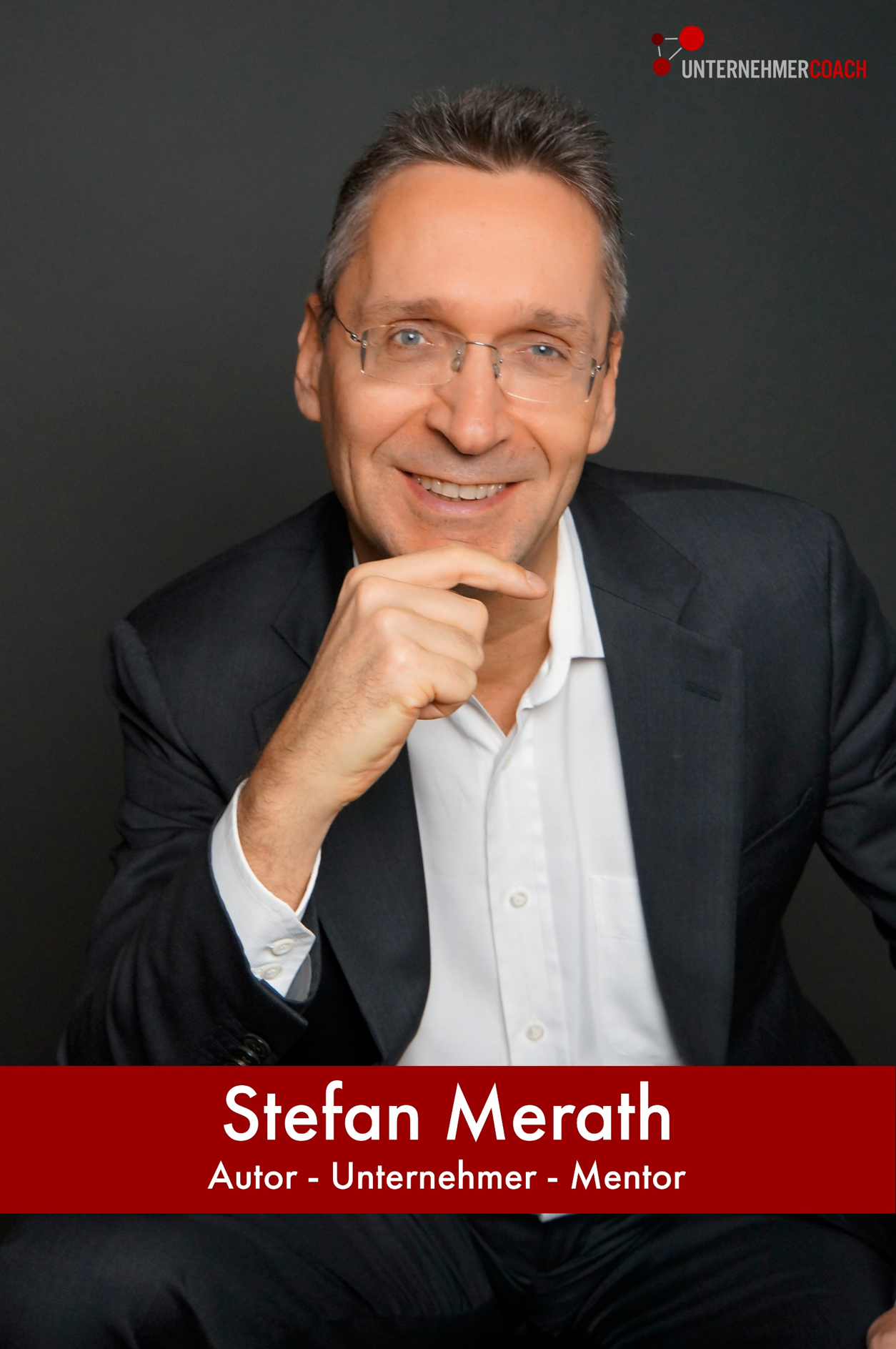 Meilensteine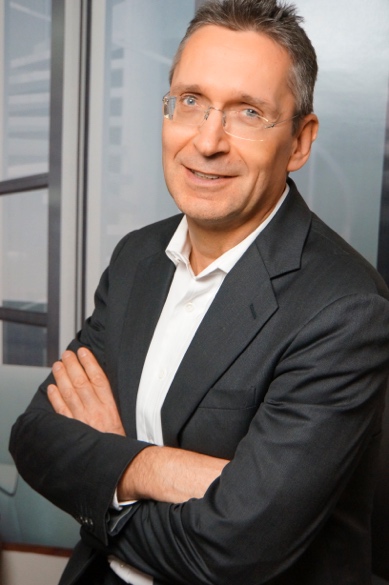 „Unternehmersein ist die geilste Lebensform der Welt!“Davon ist Stefan Merath, Deutschlands führenderUnternehmercoach, überzeugt. Er verhilft Unternehmerngenau zu dem Lebensgefühl zurück, das sie auf dem Wegzum Erfolg verloren haben.1983	Informatikstudium in Stuttgart1984	Philosophie-, Psychologie- und Publizistikstudium in Berlin1991	Abschluss Diplom-Soziologe1992	Wissenschaftlicher Mitarbeiter an der TU Berlin 1997	Gründung Blue Orange – 2003 Insolvenz Blue Orange2003	Gründung SI Projects GmbH2004 	Erste Coachings ab Oktober 2007	Verkauf von SI Projects GmbH 2007	Gründung Unternehmercoach GmbH2008	Buch „Der Weg zum erfolgreichen Unternehmer“2009	Strategiepreis für die erfolgreiche Umsetzung der eigenen Strategie2009	Start des ersten Braintrusts2011	Buch „Die Kunst, seine Kunden zu lieben“2014	Veranstaltung „Light the Fire“ mit Unternehmer-Legende Richard Branson2015	1. Führungsseminar am Grand Canyon (auch 2017, 2019 und 2022)2016	Start der 1. Unternehmertraining-Gruppen 2017	Buch „DEIN WILLE GESCHEHE“2018	E-Book „Wie du deine Finanzen in den Griff bekommst“2020	Neues Format in Corona-Zeiten: Unternehmerthon als Plattform für Austausch, Wissenserweiterung und Inspiration2020	Start des Podcasts „Stefan Merath – der Podcast mit Unternehmerspirit“2021	Die ersten Schwarzgurt-Unternehmer werden ausgezeichnet Mit Sinn und SystemStefan Merath startet Anfang der 90er eine wissenschaftliche Karriere an der TU in Berlin. Nach nur zwei Jahren schmeißt er hin, weil er dort ein bereits feststehendes Ergebnis und damit dessen politische Relevanz nachweisen soll, obwohl seine Forschungsergebnisse auf das Gegenteil hindeuten. Er träumt von Unabhängigkeit und davon, etwas Bedeutendes zu schaffen.1997 gründet er sein erstes Unternehmen. Was zunächst erfolgreich gestartet und gewachsen ist und 2001 auch von externen Investoren für gut befunden wird, kann 2003 nicht mehr gehalten werden – Insolvenz! Für ihn ist dennoch klar: Die Rückkehr ins Angestelltendasein kommt nicht in Frage. Nur einen Tag später meldet er deshalb erneut ein Gewerbe im IT-Bereich an. Gleichzeitig sucht er nach Parametern: Was macht eigentlich einen erfolgreichen Unternehmer aus? Er besucht Fortbildungen und inspirierende Veranstaltungen und beschäftigt sich mit allen Büchern, die zu diesem Thema weltweit erschienen sind. Über die Jahre entwickelt er umfassende Lösungsansätze.2007 verkauft Stefan Merath seine zweite Firma. Seine neue Aufgabe gefällt ihm und rückt in den Fokus. Mit der Gründung der Unternehmercoach GmbH im selben Jahr entwickelt er ein dezidiertes System, das unternehmerische Erfahrung und intensives Coaching zusammenbringt. Sein Ziel: Unternehmern das Lebensgefühl zurückgeben, das auf dem Weg zum Erfolg verloren gegangen ist.In Seminaren mit unterschiedlichen Schwerpunkten (u.a. Führung, Story Telling, Neurostrategie) unterstützt er Unternehmerinnen und Unternehmer dabei, zu starken Unternehmerpersönlichkeiten zu werden. Die grundlegenden Veränderungen bleiben nicht ohne Folgen. Immer wieder gewinnen seine Kunden Strategie- oder Innovationspreise, andere werden als beste Arbeitgeber Deutschlands ausgezeichnet.Heute hat Stefan Merath überwiegend die Rolle des Mentors inne. Seit 2008 publiziert er regelmäßig zu allen Themen rund um das Unternehmertum. Seine Coachingbriefe sind wöchentliche Begleiter für seine Zielgruppe. Mehr als 30 Unternehmer-Braintrusts in Deutschland, Österreich und der Schweiz bieten Austausch und Arbeit am Unternehmen und der eigenen Persönlichkeit auf hohem Niveau. Auf Führungsseminaren ermöglicht er Grenzerfahrungen in der Gemeinschaft, unter anderem beim Rafting auf dem Grand Canyon oder am Fuße des Ätna mit Höhlenübernachtung und Meditationen im Sonnenaufgang. Sein Podcast mit Unternehmerspirit begeistert inzwischen zehntausende Hörer.Der Unternehmer, Beststellerautor und Unternehmercoach arbeitet mit über 20 Coaches zusammen. Diese sind selbst seit mindestens 10 Jahren Unternehmer und geben ihr Wissen und ihre Erfahrung auf der Basis von Stefan Meraths Unternehmersystem an die Kundinnen und Kunden weiter.Jüngstes Herzensprojekt ist das Label „Schwarzgurt-Unternehmer“. In einem zweijährigen exklusiven Unternehmertraining sprengen die Teilnehmer Seite an Seite Grenzen, arbeiten stufenweise an sich und an ihrem Unternehmen, beschäftigten sich mit Strategie, Finanzen, Führung, Gesundheit – und stellen sich am Ende der Challenge ihres Lebens. Stefan Meraths Vision, auch hier und immer noch: etwas Bedeutendes schaffen: „Ein Schwarzgurt-Unternehmer agiert aus einer inneren Ruhe heraus. Er hat seinem Leben eine Bestimmung gegeben und ist deshalb selbstbestimmt und frei. Er bringt in seinem Unternehmen seine Seele zum Ausdruck und bereichert damit das Leben aller Menschen, die mit seinem Unternehmen zu tun haben.“ 	Publikationen	Der Weg zum erfolgreichen Unternehmer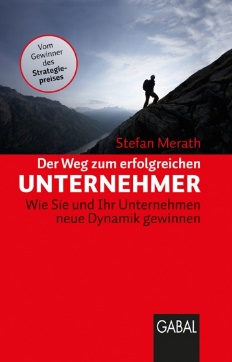 Das Buch richtet sich an Unternehmer, die in der Wachstumsphase zwischen fünf und 25 Mitarbeitern eine Hürde nehmen müssen. Entweder sie wachsen mit. Oder das Unternehmen wächst ihnen über den Kopf und sie gehen unter.GABAL-Verlag Offenbach, 2008/ ISBN: 978-389749793118. Auflage / Gebunden: 464 Seiten / € 29,90 (D) / € 30,80 (A)(auch als Hörbuch erhältlich)Die Kunst, seine Kunden zu lieben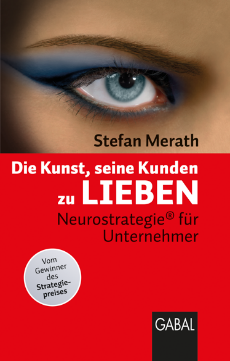 Erkenntnissen der Neurowissenschaften zufolge ist der Mensch ein emotionales Wesen, dessen Entscheidungen großenteils unbewusst erfolgen und emotional sind. Stefan Merath überträgt dieses Wissen auf das strategische Handeln des Unternehmers und rückt dabei sein emotionale Situation in den Fokus.GABAL-Verlag Offenbach 2011 / ISBN: 978-38693617655. Auflage / Gebunden: 376 Seiten / € 29,90 (D) / € 30,80 (A)(auch als Hörbuch erhältlich)DEIN WILLE GESCHEHE – Führung für Unternehmer – Der Weg zu Selbstbestimmung und Freiheit 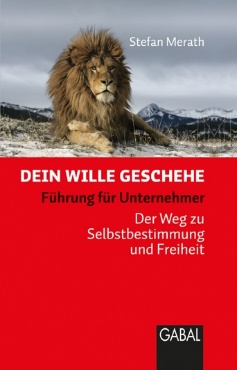 „DEIN WILLE GESCHEHE“ richtet sich nicht an Konzernmanager, sondern an Unternehmer mit drei bis
50 Mitarbeitern. Grund: Manager arbeiten in einem Führungssystem, Unternehmer arbeiten an einem Führungssystem.GABAL-Verlag Offenbach 2017 / ISBN: 978-3-86936-751-4Gebunden: 520 Seiten / € 34,90 (D) / € 35,90 (A)(auch als Hörbuch erhältlich)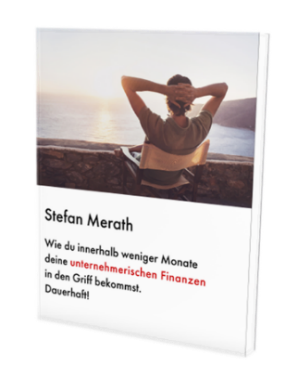 Wie du innerhalb weniger Monate dauerhaft deine unternehmerischen Finanzen in den Griff bekommst.Das E-Book richtet sich an Unternehmen, die ihre Finanzsituation verbessern wollen. Stefan Merath geht es dabei nicht um eine kurzfristige, sondern um die langfristige Veränderung der finanziellen Situation.GABAL-Verlag Offenbach 2018 / ISBN: 978-395623 8192 / 1. Auflage/ E-Book: 39 SeitenPressekontakt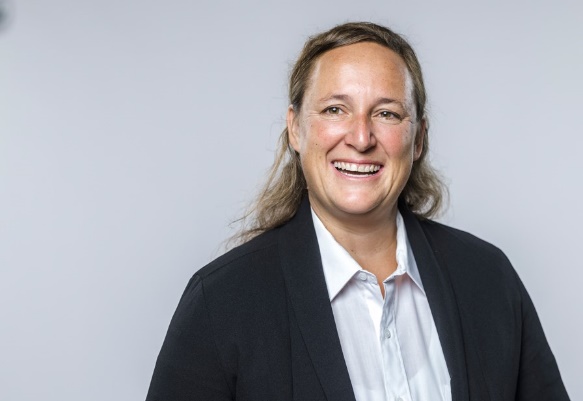 Manuela Wolf / PR ManagerinUnternehmercoach GmbH
Freiburger Str. 31
79427 Eschbach
Telefon: +49-7634-50896-21
Telefax: +49-7634-50896-19m.wolf@unternehmercoach.com	www.unternehmercoach.com 